特色成果拍攝服務使用者在交換過程的訪問和回饋建議，對於社團的認知度和交換行動滿意度能有效回饋，社團的推廣與行銷能被看見，並且對於操作過程的建議給予回饋，也能了解長輩在使用上的便利性。「服務新生活，換物好簡單_服務者訪談篇」影片連結： https://youtu.be/NEHCm6rmtAQ。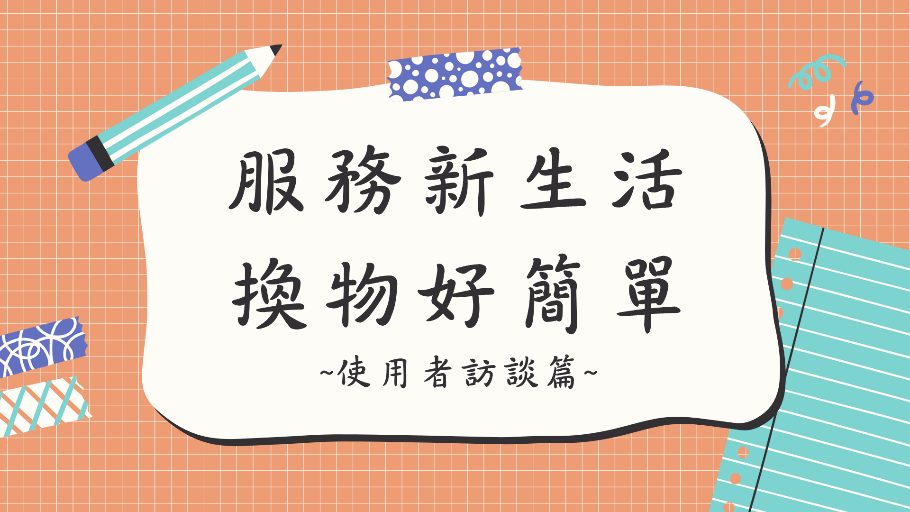 